Vozniuk Valerii MihaylovijExperience:Documents and further information:USA Visa Passport of Liberia Certificate of competency EndorsementRO-RO Passenger Ship Passenger Ship other then RO-ROTanker Familiarization    do 2017Position applied for: CookDate of birth: 22.01.1992 (age: 25)Citizenship: UkraineResidence permit in Ukraine: NoCountry of residence: UkraineCity of residence: KhmelnytskyiPermanent address: Ìàéáîðñêîãî äîì.12Contact Tel. No: +38 (038) 274-58-08 / +38 (097) 043-97-51E-Mail: CheGuevara2201@gmail.comU.S. visa: NoE.U. visa: NoUkrainian biometric international passport: Not specifiedDate available from: 20.04.2013English knowledge: ModerateMinimum salary: 1100 $ per monthPositionFrom / ToVessel nameVessel typeDWTMEBHPFlagShipownerCrewingMess Boy21.09.2012-13.02.2013AsphodelBulk Carrier28 0303Sulzer 4RTA587680BHRLiberiaGoldex Fortune LTDEvgenia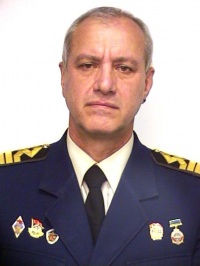 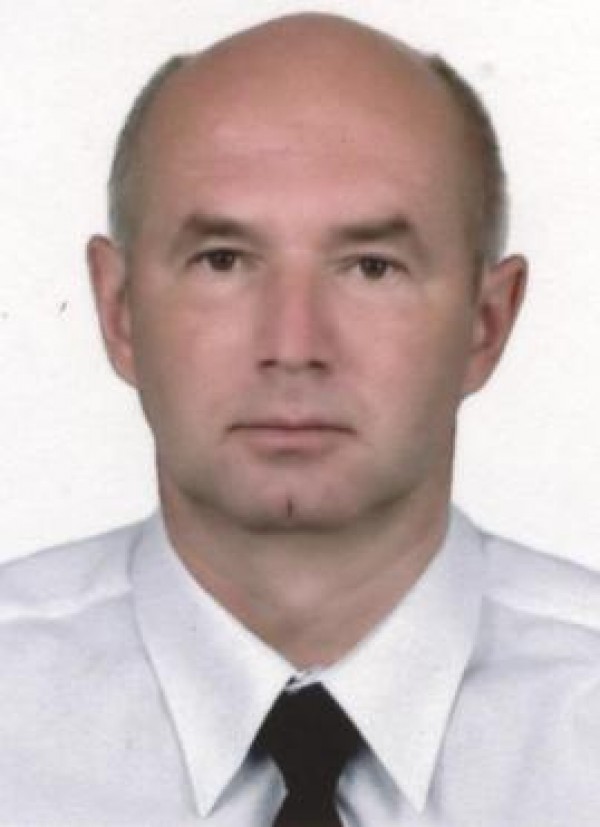 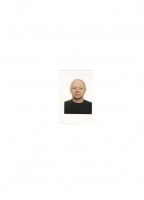 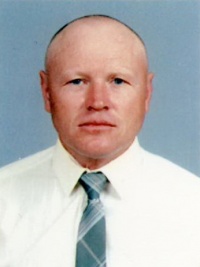 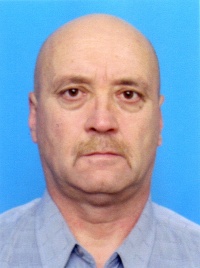 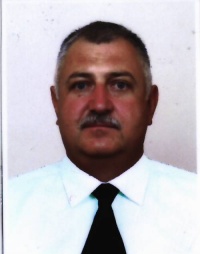 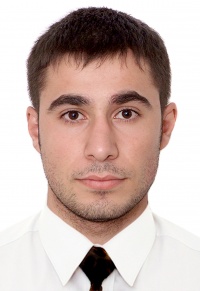 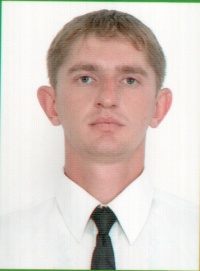 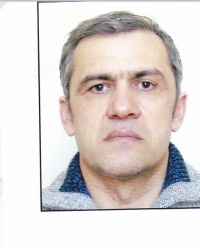 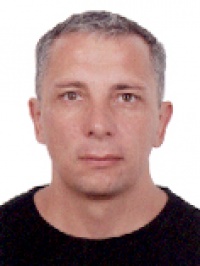 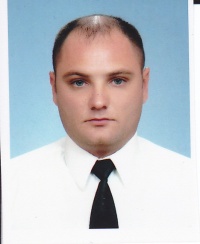 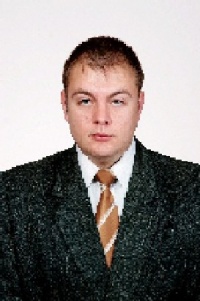 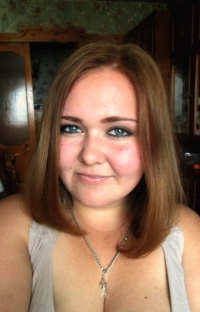 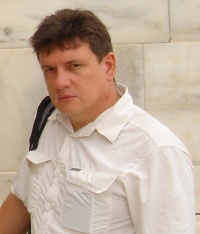 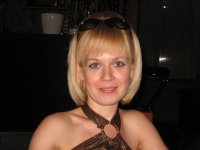 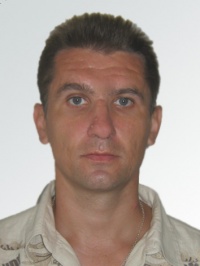 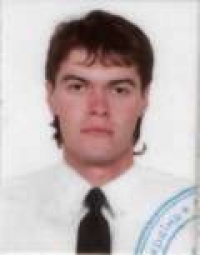 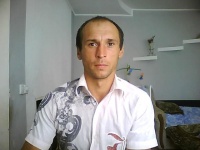 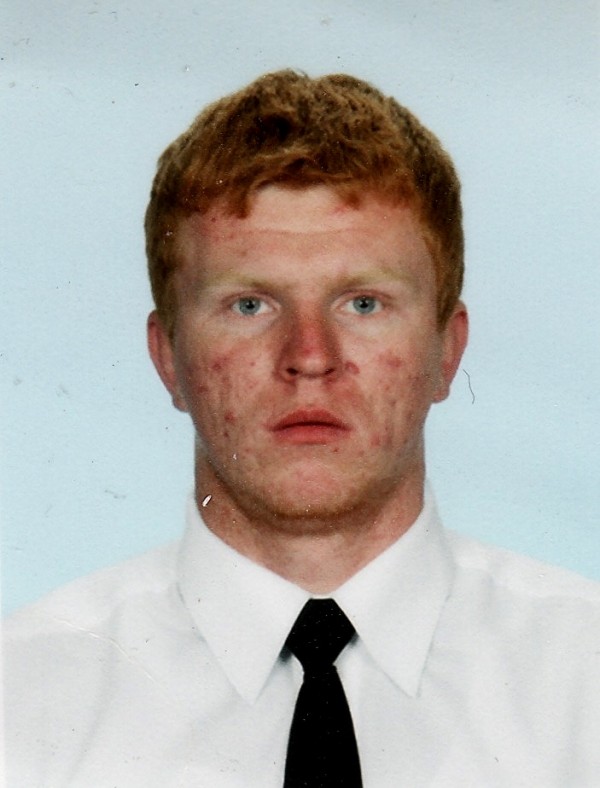 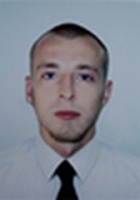 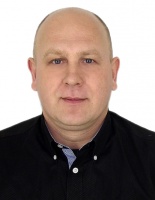 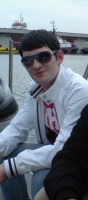 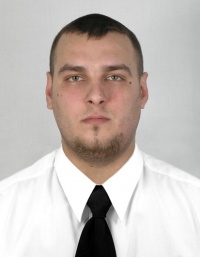 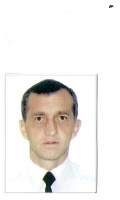 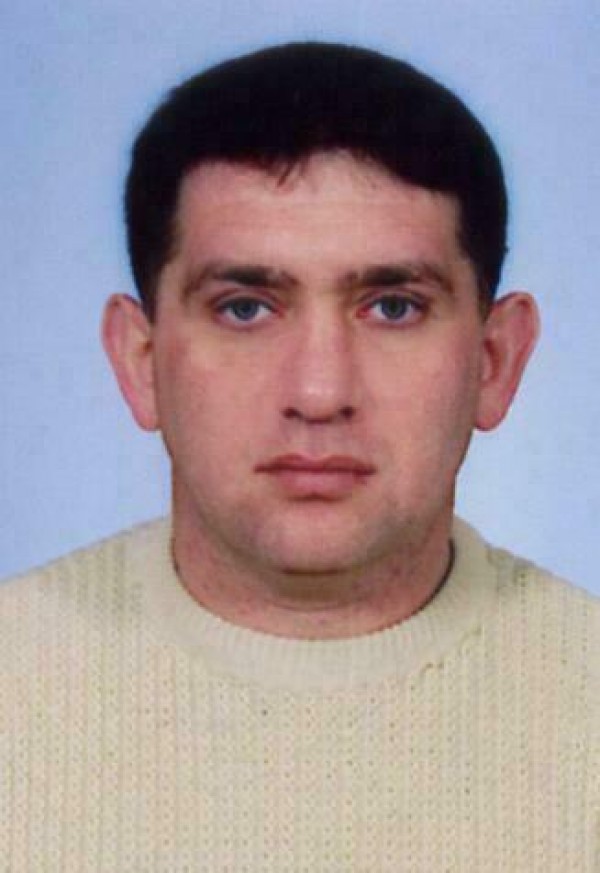 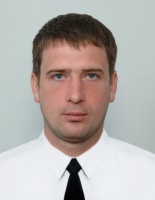 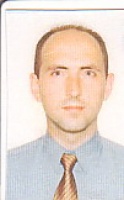 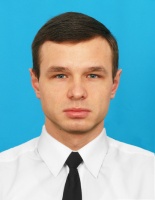 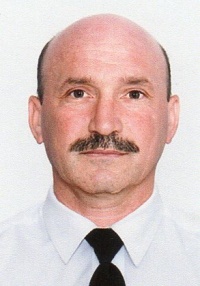 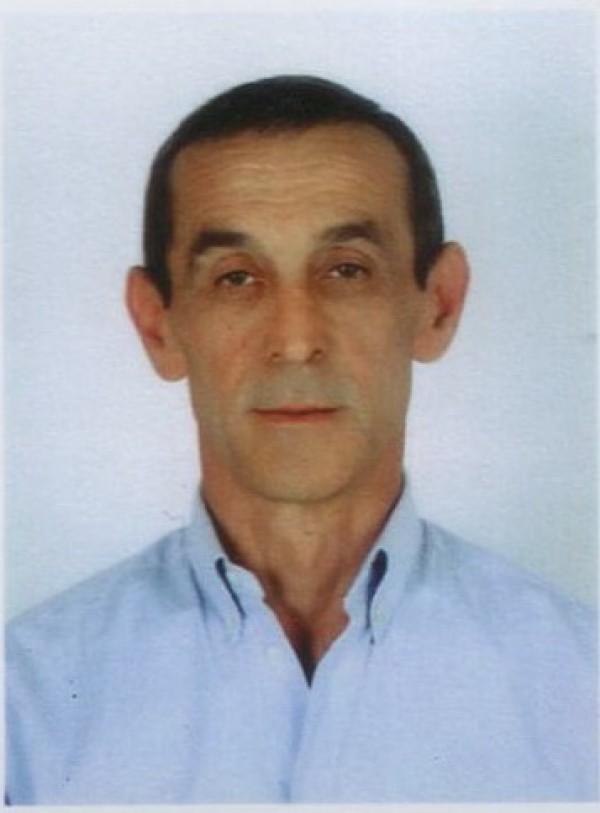 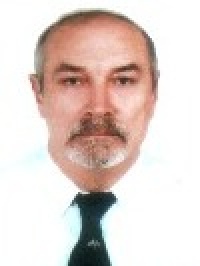 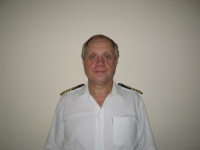 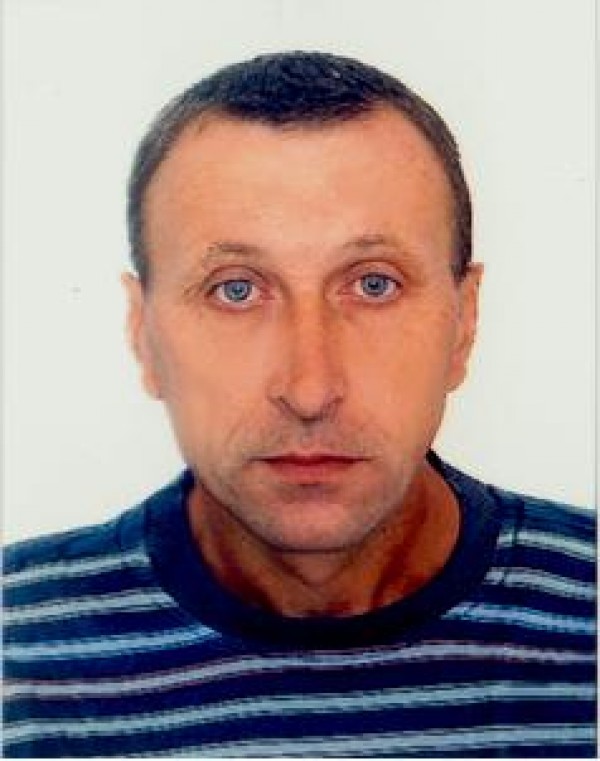 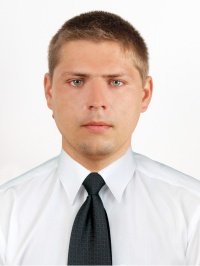 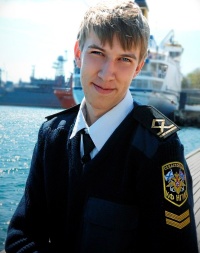 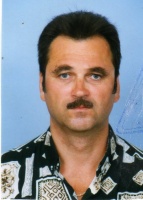 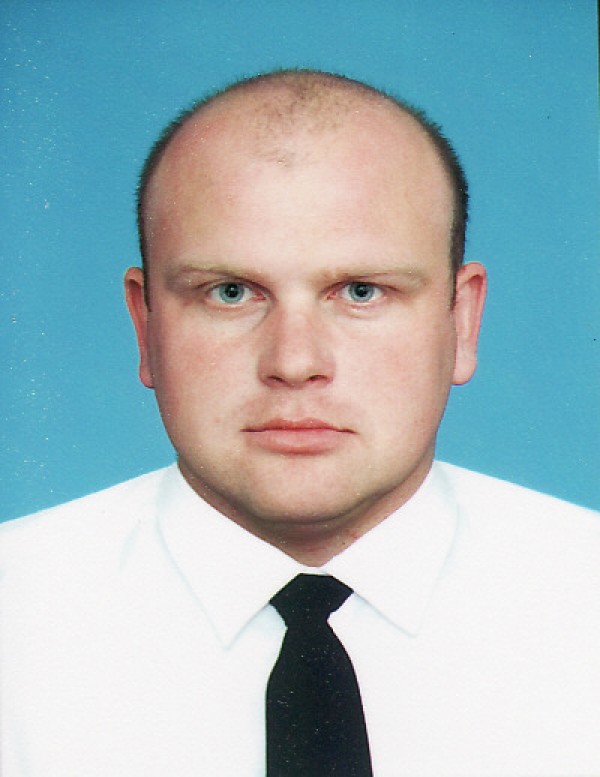 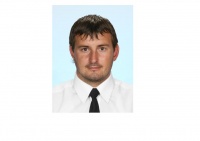 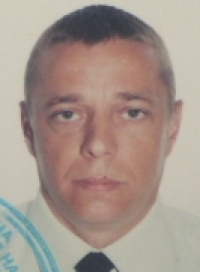 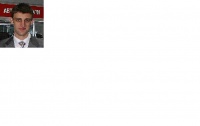 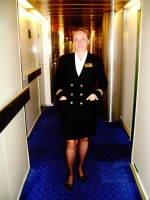 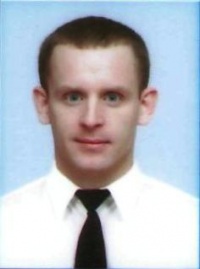 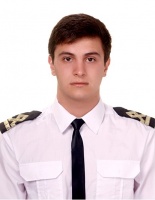 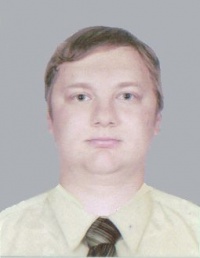 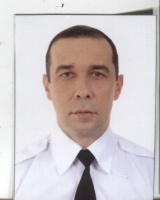 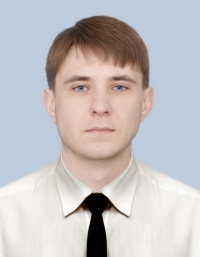 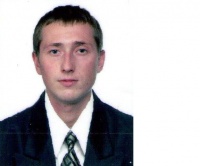 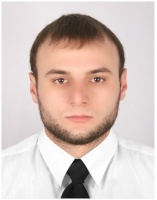 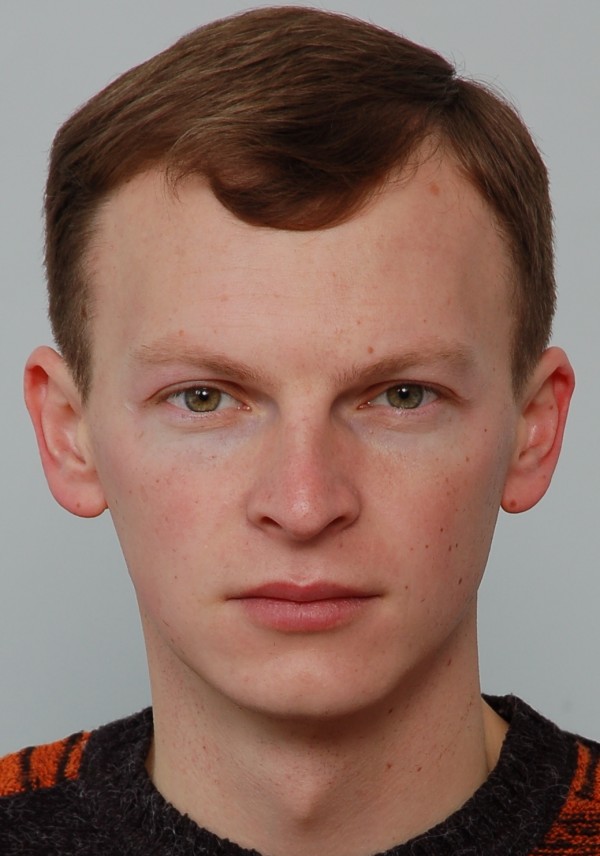 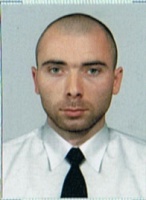 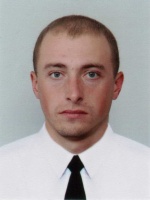 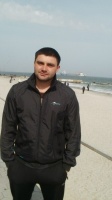 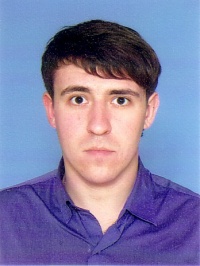 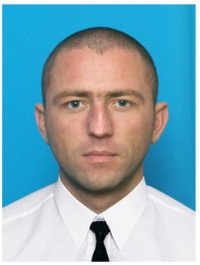 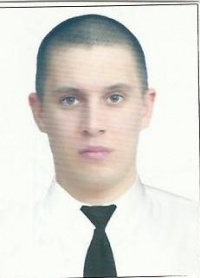 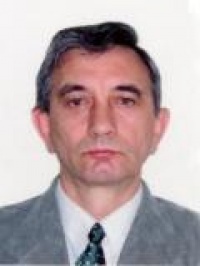 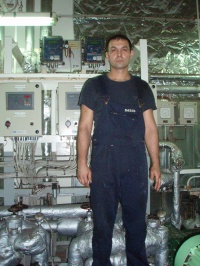 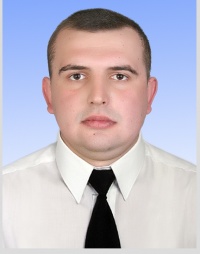 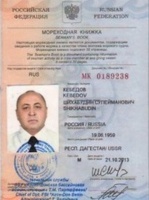 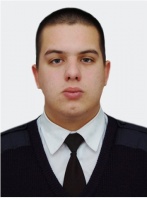 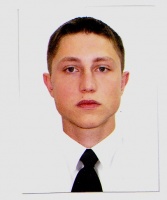 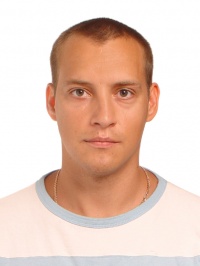 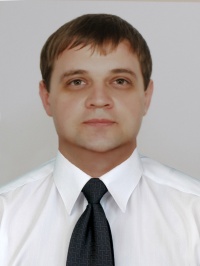 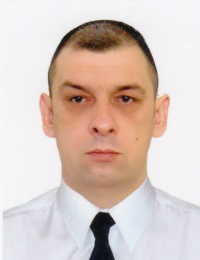 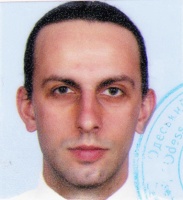 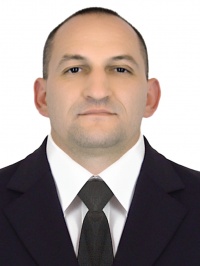 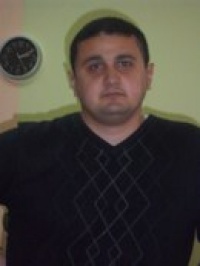 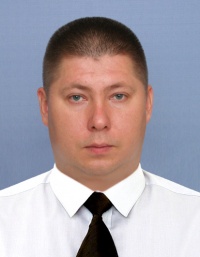 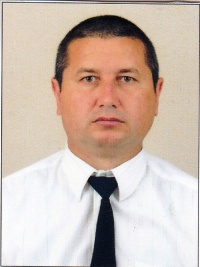 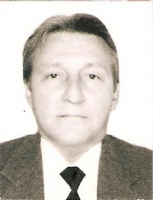 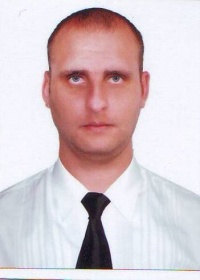 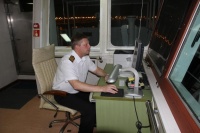 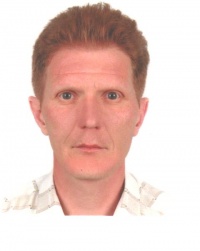 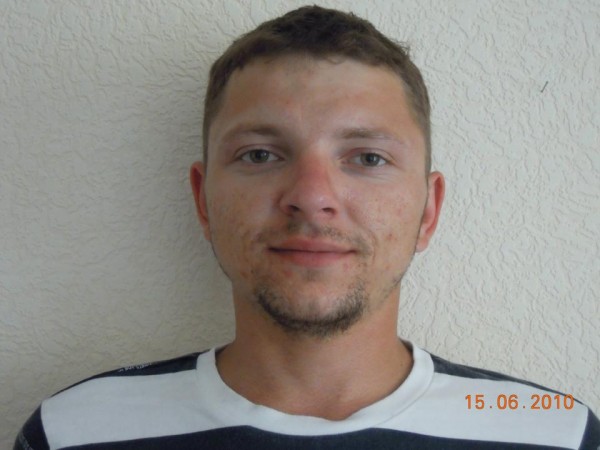 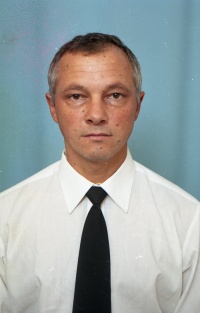 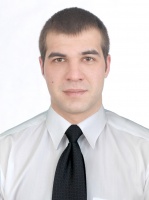 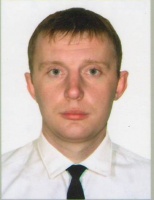 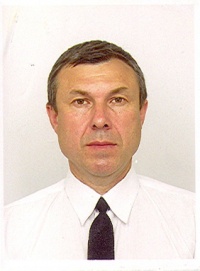 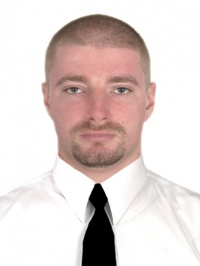 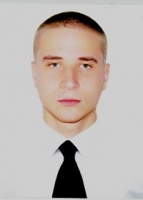 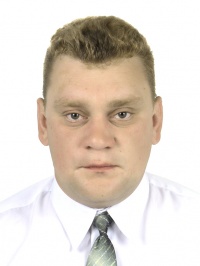 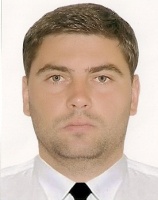 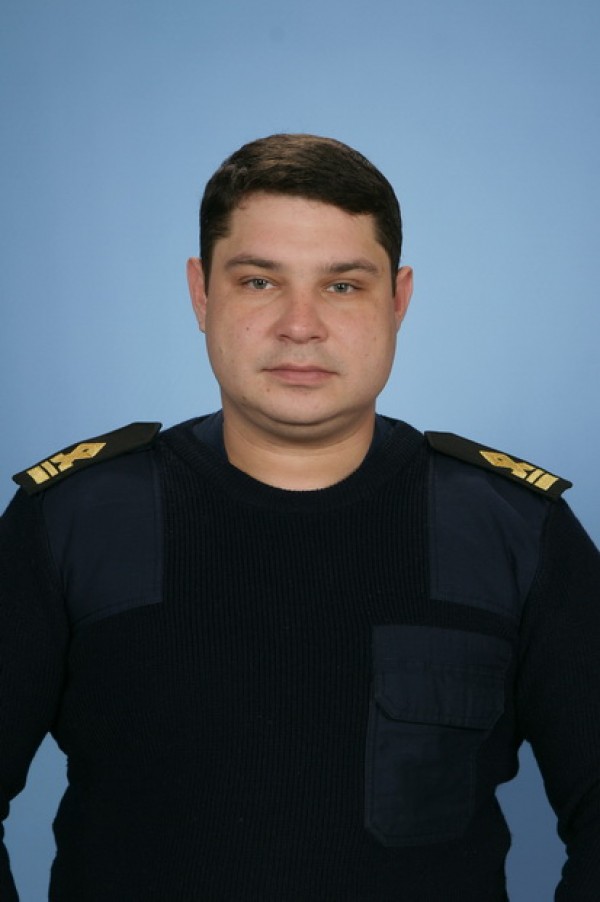 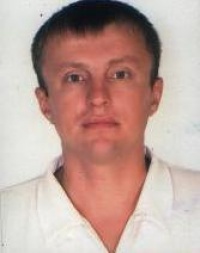 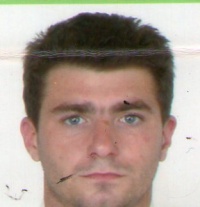 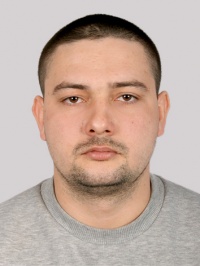 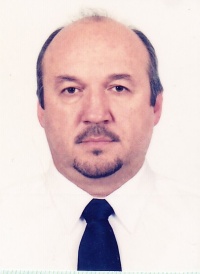 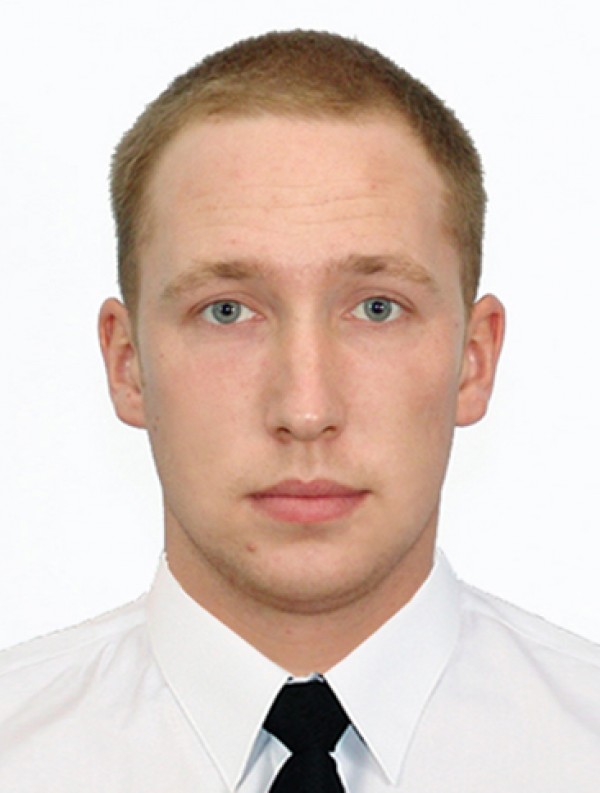 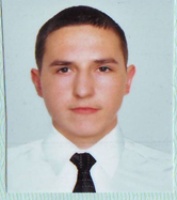 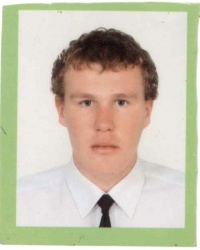 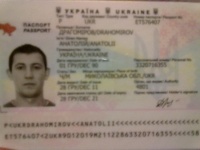 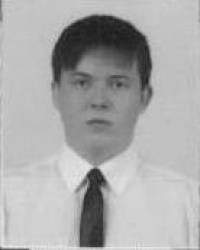 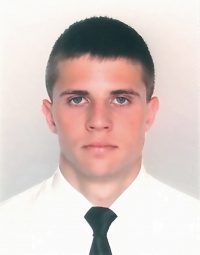 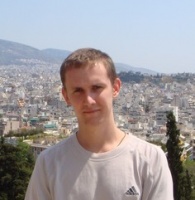 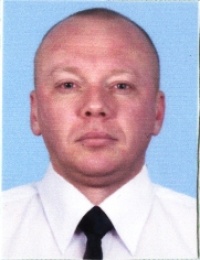 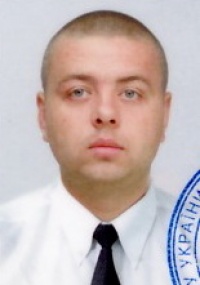 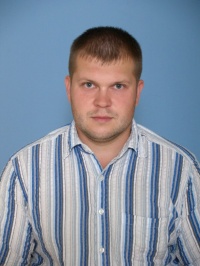 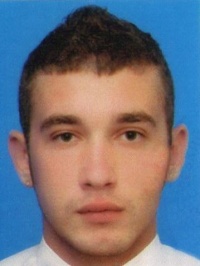 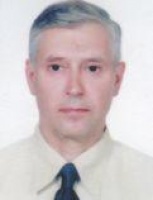 